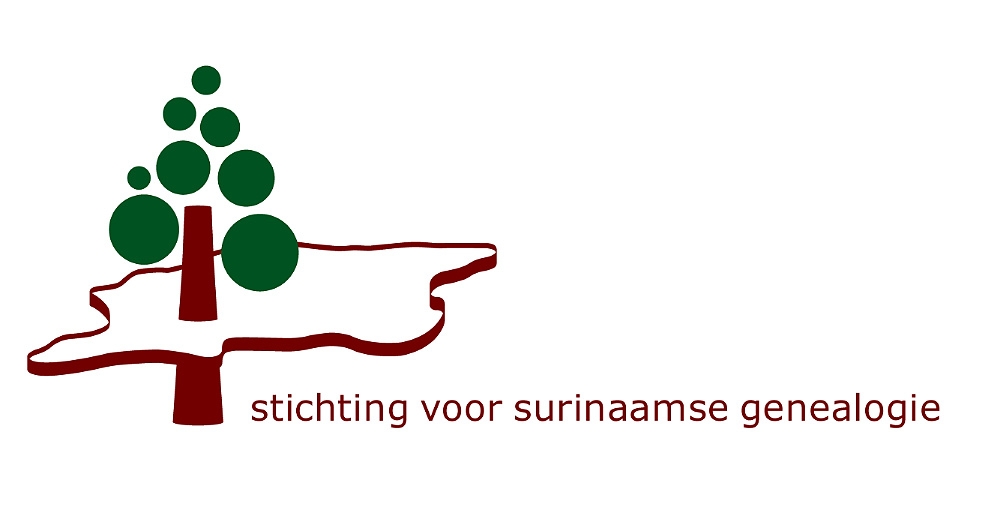 JAARVERSLAG 20181. 	Inleiding1.1. 	De Stichting voor Surinaamse Genealogie (SSG) is in 2001 opgericht met als doel:       	Het bevorderen van kennis omtrent Surinaams familieonderzoek en voorts al hetgeen hiermee rechtstreeks of zijdelings verband houdt of daartoe bevorderlijk kan zijn, alles in de ruimste zin des woords.       	‘Surinaams’ onderzoek is geen scherpe geografische afbakening. Veel Surinaamse       	families hebben voorouderlijke of familiebanden in andere landen.1.2. 	De SSG probeert haar doelstelling te bereiken door het bevorderen van toegankelijkheid, ontsluiting en bekendheid van relevante archieven, verbreden en verdiepen van banden	 met archief-instellingen en beheer van een databestand van en voor donateurs. De Stichting bevordert ook uitwisseling van informatie omtrent Surinaamse familiegeschiedenis.       	Verder organiseert de SSG-bijeenkomsten zoals jaarlijkse Konmakandra’s,       	genealogische spreekuren en begeleidingsdagen in samenwerking met organisaties,       	bibliotheken en archieven in Nederland en Suriname.1.3. 	De Stichting verzorgt publicaties en periodiek het tijdschrift Wi Rutu, met bijdragen van donateurs, familiegeschiedenissen en resultaten van individueel of collectief onderzoek.Institutioneel is er samenwerking met onder meer het Nationaal Archief (NA, Den Haag), het Nationaal Archief Suriname (NAS), het CBG Centrum voor familiegeschiedenis, Amsterdams Stadsarchief, Zeeuws Archief, Instituut ter Bevordering van de Surinamistiek  (IBS), Centraal Bureau voor Burgerzaken (CBB, Paramaribo) en andere genealogische verenigingen en stichtingen in Nederland.1.4. 	Als Stichting heeft de SSG geen leden, maar donateurs. Het bestuur bestaat uit donateurs, benoemd als bestuurslid. Het bestuur beslist omtrent nieuwe bestuursleden en periodiek aftreden. Bestuursleden genieten geen beloning voor bestuurswerkzaamheden, maar kunnen aanspraak maken op vergoeding van onkosten die verband houden met bestuurstaken.1.5.  	Sinds de oprichting in 2001 is het aantal geregistreerde donateurs gegroeid tot 410 pereinde 2018 (364 in Nederland, 34 in Suriname en 12 in de rest van de wereld). De SSG ontvangt per jaar ongeveer €11.000 aan donaties en inkomsten. 1.6	Het jaar 2018 is met een positief resultaat afgesloten van € 1085,30. Bij het einde van 2018 was het vermogen van de Stichting € 19.664. Het bestuur streeft ernaar voldoende vermogen in stand te houden om tijdelijke terugloop van donaties en sponsorgelden op te kunnen vangen. Details zijn weergegeven in paragraaf 9.1.6. 	De Stichting voor Surinaamse Genealogie geniet ANBI-status.        	ANBI: Algemeen Nut Beogende Instelling. Zie: www.anbi.nl.Jaarstukken zijn via www.surinaamsegenealogie.nl beschikbaar.																												2. 	Bestuurlijke ontwikkelingen2.1. 	Gedurende 2018 bestond het bestuur uit:      	Voorzitter:             Mevrouw C.E. Klaren      	Secretaris:              De heer J.J. Vrij       	Penningmeester:    De heer A. Reinders      	Bestuurslid:            De heer H.F. Meurs       	Bestuurslid:            Mevrouw C.Y. Spier       	De adviescommissie bestond in 2018 uit:       	De heer P. Bol      	De heer R. Braams2.3. 	In 2018 zijn geen veranderingen in de Statuten van de Stichting voorgesteld of ingevoerd. De Statuten zullen in 2019 worden aangepast.2.4. 	De heer Pieter Bol was gedurende 2018 hoofdredacteur van Wi Rutu. Deelname van de hoofdredacteur als adviseur van het bestuur van de Stichting maakt        	overleg eenvoudiger tussen bestuur en redactie met betrekking tot het zakelijk beheer. Inhoudelijk blijft de redactie van Wi Rutu onafhankelijk en het bestuur heeft geen invloed op inhoud van het tijdschrift, of redactiesamenstelling.2.5. 	Het secretariaat van de Stichting was gedurende 2018 gevestigd op Meeuwenlaan 261, 1021 JJ Amsterdam. Alle bestuurswisselingen en administratieve veranderingen zijn gemeld bij de Kamer van Koophandel en de inschrijving bij de Kamer van Koophandel was per einde van 2018 in overeenstemming met het gestelde in dit jaarverslag.2.6. 	Het bestuur heeft in 2018 vijfmaal vergaderd op respectievelijk 2 februari, 29 maart,        	7 juni, 20 september, 31 oktober.3. 	Wi Rutu3.1.	Het halfjaarlijkse tijdschrift van de Stichting, Wi Rutu, is in 2018 volgens plan twee maal verschenen. Bij het tweede nummer heeft wel een kleine verschuiving van de formele verschijningsdatum en een administratieve omnummering plaatsgevonden. Het decembernummer, dat in het verleden feitelijk altijd pas in januari naar de donateurs werd verzonden, is deze keer als nummer 19.1 in januari 2019 verschenen. Voortaan zijn de formele verschijningsdata van Wi Rutu: nummer één van de jaargang verschijnt in januari en nummer twee in juli. 3.2. 	In 2018 bestond de redactie uit:  de heer P. Bol (hoofdredacteur) mevrouw R. Chin Kon Sung,  mevrouw E. Gout, de heer W. Man A. Hing, de heer R. Ramdharie en mevrouw P. Ringeling       	De redactieraad is in 2017 opgeheven. 4. 	Konmakandra 20184.1	De Konmakandra van 20 oktober 2018 had als thema: 'LEVENSFASEN, Gebruiken en Rituelen in Suriname: van de geboorte tot en met het overlijden'.Ruim 200 bezoekers (donateurs en belangstellenden) kwamen naar het Bibliotheektheater van de Centrale Bibliotheek Rotterdam om de presentaties bij te wonen, gezellig te netwerken en te genieten. Dit alles onder leiding van de dagvoorzitter Jean Jacques Vrij.Het thema was gebaseerd op de vraag: welke rituelen en gebruiken hanteren de verschillende bevolkingsgroepen gedurende de levensfasen zoals geboorte, volwassen worden, trouwen en overlijden. Sprekers gaven meer context aan de kale feiten wat er rond de gebeurtenissen plaatsvond en vertellen dus over een deel van de werkelijkheid waar de archieven over zwijgen.4.2	Ricardo Lemmer gaf een lezing over de rijkdom van de Afro-Surinaamse uitvaarttraditie, die een veelheid van traditionele, culturele, christelijke en spirituele aspecten omvat en verdient om te worden aangemerkt als Nederlands nationaal immaterieel erfgoed.4.3	Reinier Artiest gaf een lezing over de levensfasen van de in stamverband wonende inheemsen, in het bijzonder de geboorte, volwassenwording, inwijding, huwelijk en overlijden. Hij had bijzondere aandacht voor de verbondenheid en omgang met de natuur.4.4	Jose Tojo ging in zijn lezing in op de overgangsrituelen tot aan het bereiken van de volwassenheid onder Marrons en hun vormende waarde. Hij koos een belangrijke bouwsteen, de Kiya, als leidraad en legde de focus op de levensfasen waarin het Kiya proces duidelijke richtlijnen geeft.4.5	Chan Choenni vertelde over vier levensfasen van de Hindoestaanse Surinamers, van Brahmacharya (jeugd) tot Sanyas (onthechting). Hij stond in het bijzonder stil bij de rituelen rond het huwelijk.4.6	Eddy Robles besteedde in zijn lezing aandacht aan de essentie en geschiedenis van het Jodendom en behandelde vervolgens de belangrijke levensfasen in het Jodendom van geboorte tot overlijden.4.7	De door Erwin Oehlers vervaardigde tentoonstelling over rituelen van de processen bij de verschillende bevolkingsgroepen trok veel aandacht. 4.8	Ook nu werden de bezoekers geïnspireerd om de boekenstands te bezoeken en toepasselijke boeken te kopen.4.9	In 2019 bestond de werkgroep Konmakandra uit:Mevrouw Cornelly Spier (coördinator), mevrouw Carina Klaren, mevrouw Cleo Valies, de heer Erwin Oehlers, de heer Jean Jacques Vrij, mevrouw Magda Terzol en de heer Pieter Bol. 5. 	Overige bijeenkomsten5.1.	Mini-Konmakandra en vernieuwde Cursus Surinaams Stamboomonderzoek Suriname De belangstelling voor stamboomonderzoek in Suriname groeit. Dit bleek bij een aantal bijeenkomsten in Suriname in de maanden april en mei van 2018. Allereerst was er de Mini-Konmakandra van de Kring van de SSG-donateurs in Suriname op 20 april.  De avond was georganiseerd door Marcel Meyer, de contactpersoon van de SSG in Suriname. Pieter Bol, die op bezoek was in Suriname, deed verslag van de stand van zaken van de SSG in Nederland en praatte de donateurs bij over de laatste genealogische ontwikkelingen in Suriname en Nederland. Suriname had ook de primeur van de volledig vernieuwde Cursus Surinaams Stamboomonderzoek, die door de SSG is ontwikkeld op basis van de vele nieuwe op internet beschikbaar gekomen onderzoeksbronnen. Meer dan 85 mensen namen deel aan de op 27 april en 3 mei in de vergaderzaal van het Nationaal Archief Suriname (NAS) gegeven cursus. De cursus was georganiseerd door het NAS en werd gegeven door Pieter Bol, met medewerking van leden van de SSG-kring in Suriname. In de eerste sessie is veel informatie overgedragen. Aan het eind daarvan kregen de cursisten huiswerk mee, dat in de tweede sessie behandeld is. Samen met de vragen waarmee de cursisten nog zaten, leverde dat in de tweede sessie een zeer geanimeerd groepsgesprek op. Voor de cursisten was een apart email-adres geopend, waar zij ook na de cursus nog enige tijd hun eventueel resterende vragen konden voorleggen.5.2.	FamillementOp 3 juni 2018 is in Leeuwarden het tweejaarlijkse Famillement gehouden. Het is het grootste evenement op het gebied van familiegeschiedenis in Nederland. De SSG was met een stand aanwezig. Het leverde veel bijzondere contacten op, ook met mensen voor wie de Surinaamse genealogie relatief onbekend terrein was.5.3.	De vernieuwde Cursus Surinaams Stamboomonderzoek is in samenwerking met Gedeeld Verleden Gezamenlijke Toekomst / Ketikoti Rotterdam op 25 mei, 8 juni en 21 september 2018 ook gegeven in Rotterdam. Er hebben 14 cursisten deelgenomen. Hieronder waren in het kader van het ‘train de trainer concept’ ook enkele actieve donateurs van de SSG aanwezig.5.4.	Er is in 2018 geen Mini-Konmakandra in Nederland gehouden.	6.	Donateurs in Suriname6.1. 	Donateurs van de Stichting, woonachtig in Suriname, (34 donateurs per einde 2018) zijn georganiseerd in een Kring, die gecoördineerd wordt door donateur de heer Marcel Meyer.De heer Meyer verzorgde de gebundelde overboeking van bijdragen van donateurs. Om bankkosten te besparen, betalen de meeste donateurs in Suriname de bijdragen eerst op een bankrekening in dat land. Periodiek maakt de coördinator ontvangen donaties over naar de bankrekening van de Stichting in Nederland. Enkele donateurs in Suriname laten hun donatie door relaties vanuit Nederland betalen. 							6.2. 	Om relatief dure verzendkosten te besparen, wordt het tijdschrift Wi Rutu alsvracht naar Suriname verzonden en worden de exemplaren van het tijdschrift daarna aan donateurs gezonden of overhandigd.7. 	Beleidsplan 2018-2020In de loop van 2018 is een Beleidsplan voor de jaren 2018 -2020 opgesteld. In het plan is opgenomen, een geografisch overzicht van onze donateurs, de organisatie, verantwoordelijkheden en partners van de stichting alsmede een uitwerking van de activiteiten, verdeeld over hoofd-, ondersteunende- en sturende activiteiten. Tevens is op hoofdlijnen geschetst wat de inkomsten- en uitgavenstructuur is van de stichting. De prioriteiten voor 2018 waren onder andere:Organisatie van de Konmakandra in het najaar van 2018; √Uitgave van twee Wi Rutu tijdschriften; √Publiceren van meer nieuwsflitsen; √Organisatie van de nieuwe cursus Stamboomonderzoek van 3 dagdelen, zowel in Suriname als in Nederland; √Organisatie van de mini-Konmakandra in Suriname; √Opleveren van een vernieuwde versie van het Familieregister;XOpleveren van een vernieuwde nieuwe versie van de Website; √Oprichting van de werkgroep ter begeleiding van activiteiten; XOpbouwen van een actief kader van donateurs, die middels het train de trainer concept worden ingewerkt door onze ervaren actieve donateurs; XReglementen en statuten tegen het licht houden als gevolg van de privacywetgeving; √Project Digitalisering Burgerlijke Stand. √De prioriteiten met een groene vink zijn behaald en continueren wij in 2019; de overige punten worden in 2019 ter hand genomen.8. 	Resultaten en Uitdagingen
8.1.	Op 1-1-2018 waren er 416 betalende donateurs. In de loop van het jaar zijn er 42 donateurs afgeschreven (opzegging, overlijden en het niet-betalen van de donatie). Gelukkig konden er ook 53 nieuwe donateurs worden bijgeschreven (49 in Nederland, 2 in Suriname, 1 in België en 1 in Canada). De stand per 31-12-2018 is 427 donateurs. 8.2.	Het bestuur gaat door om de groei van donateurs en vooral jongere donateurs, te       	bevorderen.       	Dit vereist planning, advies, brochures, voordrachten, en samenwerking met andereorganisaties om grotere bekendheid te gegeven aan doelstellingen en werk van de SSG. In het beleidsplan wordt het beleid voor 2018-2020 nader uiteengezet.8.3.	De minimum donatie is in 2018 gelijk gebleven ten opzichte van voorgaande jaren en       	bedraagt €25 per jaar voor donateurs in Nederland, €15 voor donateurs in Suriname en        	€32 voor donateurs in andere landen. 8.4.	Het bestuur maakt gebruik van E-Boekhouden voor de administratie en het gecontroleerd verzenden van e-mails naar donateurs.8.5.	Het bestuur stuurt, indien er relevante informatie is, Nieuwsflitsen of Nieuwsbrieven       	naar de donateurs. Uit de donateursgegevens 2018 blijkt dat in Nederland nog 4       	donateurs geen emailadres hebben, zodat er minimale portokosten worden gemaakt.  8.6.	Het halfjaarlijkse tijdschrift Wi Rutu, wordt verstuurd aan donateurs, sponsors en 14       	instellingen waar de SSG nauwe contacten mee onderhoudt. Die laatste groep bevat       	uitwisselingsabonnementen, zoals met Gens Nostra (Nederlandse Genealogische         	Vereniging, NGV), en Misjpoge (Nederlandse Kring voor Joodse Genealogie, NKJG).8.7.	In 2018 is het project Maak de Surinaamse Slavenregisters Openbaar opgeleverd, mede dankzij een subsidie van het Prins Bernard Cultuurfonds van € 40.000,-. De SSG was de aanvrager van de subsidie voor het project van de Radboud Universiteit. Na afloop van het project heeft de SSG de gevraagde € 40.000,- ontvangen en direct overgeboekt naar de Radboud Universiteit conform de gemaakte afspraken. Dit bedrag is niet opgenomen in de jaarrekening van de SSG.8.8.	Per 1 juli 2018 heeft het CBG, Centrum voor familiegeschiedenis, zijn bronnenzaal gesloten. Sindsdien kunnen de microfiches van de Surinaamse Burgerlijke Stand in de studiezaal van het Nationaal Archief geraadpleegd worden. Ze moeten van tevoren wel aangevraagd worden en de gebruikers van de leesapparaten mogen niet hardop met elkaar praten. Er zijn concrete plannen om de moederfilms van de fiches te digitaliseren (scannen en indiceren), zodat deze minder gewenste situatie hopelijk niet al te lang duurt.    8.9.	De SSG had per 31 december 2018 geen vaste sponsors. Actie hierop is de komende jaren geboden.	 Voor specifieke projecten wordt wel gebruik gemaakt van sponsoren, zoals Stichting de Zaaier (website) en Gemeente Rotterdam (Konmakandra 2018)					8.10.	Aan de subsidie in 2014 verstrekt door de stichting De Zaaier (www.stichtingdezaaier.nl), is in de jaren 2014-2016 geen invulling gegeven. In de loop van 2017 is een start gemaakt met inventariseren van eisen en wensen van de website en is een testmodel vervaardigd. De vernieuwde website is in mei 2018 gelanceerd. Het saldo van de subsidie zal worden aangewend om een nieuwe website te bouwen “AlleSurinamers.org”. De site zal een bronnen website zijn waar geïnteresseerden op een eenvoudige wijze bij de hand genomen worden in hun zoektocht naar hun voorouders. De site zal in 2019 gelanceerd worden.8.11.	Het Familieregister van de SSG is in januari 2014 voor het laatst aan donateurs verstuurd. In 2017 is het familieregister, uitsluitend voor donateurs achter de inlogcodevia de website van de SSG, raadpleegbaar. Het was de bedoeling om 2018 het familieregister te actualiseren; dit is niet gelukt en is nu doorgeschoven naar 2019.8.12.	In verband met de invoering van de privacy wetgeving zijn de naam-, adres en woonplaatsgegevens uit het familieregister verwijderd. In het familieregister dat nu raadpleegbaar is, zijn alleen e-mailadressen vermeld. Toegankelijkheid voordonateurs geschiedt alleen na inloggen en biedt daarmee een extra bescherming. Op 9 mei 2018 is de wijze waarop SSG de nieuwe privacy regels toepast op de website geplaatst.8.13.	Effectief bestuur van de SSG, die in zekere mate het karakter van een vereniging heeft,vereist een aanzienlijke tijdsinvestering van bestuursleden. Daarnaast zijn vaardigheden onmisbaar omtrent financieel beheer, onderhoud en beveiliging van de website, actualisering en beveiliging van bestanden, en het onderhouden van publieksrelaties. Het bestuur bestond in 2018 uit 5 leden, geassisteerd door 2 adviseurs en via werkgroepen door vrijwilligers voor speciale project zoals de actieve werkgroep ter voorbereiding, uitvoering en evaluatie van de Konmakandra van september.9. Jaarrekening en toelichtingIn het jaar 2018 zijn de slavenregisters Suriname opgeleverd, mede dankzij een subsidie van het PBC fonds van €40.000. SSG was de aanvrager van de subsidie voor het project van de Radboud universiteit.  Na afloop van het project heeft SSG de gevraagde €40.000 ontvangen en direct overgeboekt naar de Radboud universiteit c.f. de gemaakte afspraken. Dit bedrag is niet opgenomen in de jaarrekening. Het bruto resultaat bedraagt €1.720,25. Met de gemeente Rotterdam moet nog €634,95 worden verrekend, zodat een netto resultaat van €1.085,30 resteert. Jaarrekening SSGJaarrekening 2016Jaarrekening 2017Jaarrekening 2018Balans per ultimo december31-12-201631-12-201731-12-2018ActivaRabo Spaarrekening € 10.969,3410.988,8310.991,18Rabo Rekening-courant4.120,337.897,109.615,00Kas192,40,000,00Totaal€ 15.282,0718.885,9320.606,18PassivaVermogen 12.361,0716.257,7519.664,57Crediteuren 0,00634,95Reservering Website2.921,002.921,001.921,00Totaal15.282,0719.178,7522.220,52Staat van baten en lasten201620172018Baten0,00663,800,00Donaties 12.207,0111.396,4010.998,12Publicaties 315,74583,80574,26Sponsors0,000,001.886,00Rente 82,2119,492,35Totaal Baten12.604,9612.663,4913.460,73LastenBestuur en administratieBankkosten215,18170,60182,86Boekhouding 248,70145,20143,39Secretariaat450,000,000,00Bestuurskosten 468,72310,8225,40Website, bijeenkomsten, publicaties en promotieWebsite, bijeenkomsten, publicaties en promotieWebsite, bijeenkomsten, publicaties en promotieWebsite 798,90813,822.172,20Drukwerk Wi Rutu 1.923,904.783,936.155,03Verzendkosten 1.911,39457,27579,44Evenementen en netwerken363,750,0066,85Konmakandra 1.734,601.779,481.821,31Huur ruimte en opslag 763,00763,00594,00Folders/Nieuwsflits 235,950,000,00Banners 0,000,000,00Aanschaf/Verkoop boeken -340,810,000,00Diversen-65,0032,550,00Totaal Lasten8.708,289.256,6711.740,48Resultaat (baten -/- lasten)3.896,683.406,821.720,25Resultaat netto1.085,30